I Chiapas EspectacularMT-40002  - Web: https://viaje.mt/dga4 días y 3 nochesDesde $10389 MXN | CPL + 1599 IMP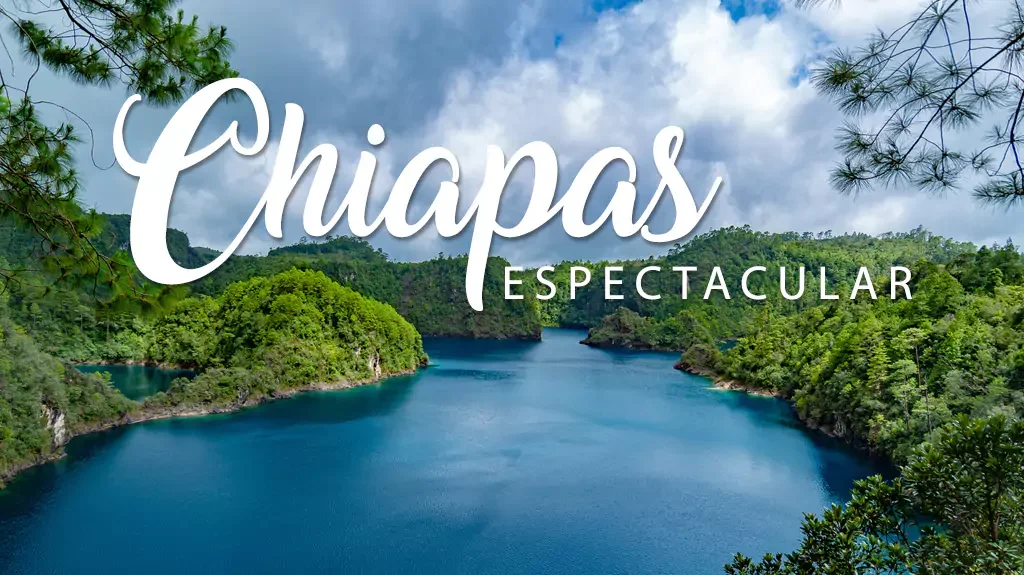 Incluye vuelo conI SALIDAS                    DiariasI PAISESMéxico.I CIUDADESTuxtla Gutierrez, Cañón del Sumidero, Chiapa de Corzo, San Juan Chamula, San Cristóbal de las Casas, Agua Azul, Palenque, Villahermosa.I ITINERARIODíA 01 MéXICO  -  TUXTLA GUTIéRREZ  -  CANtilde;óN DEL SUMIDERO  -  CHIAPA DE CORZO  -  SAN CRISTóBAL DE LAS CASASCita en el aeropuerto de la Ciudad de México, para abordar vuelo con destino a la ciudad de Tuxtla Gutiérrez. Los recibiremos en Tuxtla Gutiérrez y posteriormente nos trasladaremos al embarcadero del río Grijalva, para navegar y observar la maravilla geológica que le da nombre al Cantilde;ón del Sumidero, además observaremos la diversidad de flora y fauna que nos ofrece este destino. Al terminar, nos trasladaremos a la Ciudad Colonial de San Cristóbal de Las Casas (2rsquo;300 MSNM), fundada en 1528 por el capitán Diego de Mazariegos, y declarada Patrimonio Cultural de la Humanidad. A la llegada, se podrán registrar en el hotel elegido y tendrán el resto del día libre. Alojamiento.DíA 02 SAN CRISTóBAL DE LAS CASAS  -  SAN JUAN CHAMULA  -  CITY TOUR SAN CRISTóBAL DE LAS CASASDespués del desayuno, partiremos hacia las Comunidades Indígenas del grupo étnico Tzotzil; visitaremos primeramente Chamula, para aprender y entender la fusión de tradiciones contemporáneas, así como las características ancestrales mayas que identifican a este lugar. Posteriormente, seguiremos a Zinacantán, en donde visitaremos la iglesia y la casa de una cooperativa familiar, ahí seremos recibidos con una bebida regional, podremos observar como las mujeres trabajan el Telar de cintura de épocas Pre-colombinas. Después de ver las muestras de lo que ellas producen, nos ofrecerán pasar a su cocina, donde si tenemos suerte, nos invitarán a probar tortillas hechas a mano. Al terminar, regresaremos a San Cristóbal de Las Casas y haremos un City Tour por ésta bella ciudad. Al término del recorrido tendrán el resto del día libre. Alojamiento.DíA 03 SAN CRISTóBAL DE LAS CASAS  -  CASCADAS AGUA AZUL  -  MISOL-HA  -  ZONA ARQUEOLóGICA DE PALENQUETemprano en la mantilde;ana, saldremos hacia Palenque, haciendo escala en Agua Azul, un conjunto de cascadas creadas por las corrientes de los ríos Otulún, Shumuljá y Tulijá, formando cantilde;ones no muy profundos con acantilados verticales, en donde podremos nadar y disfrutar de las diferentes áreas. Después, proseguiremos a las cascadas de Misol-Ha, que con sus 30 metros de altura, y rodeada por selva tropical alta, hacen de éste, un hermoso y refrescante lugar. Al terminar visitaremos el sitio arqueológico de Palenque. ésta ciudad maya destaca por su acervo arquitectónico y escultórico; podremos admirar varias construcciones: El Palacio, El Templo de la Cruz Foliada, El Templo del Sol y otras más. Posteriormente nos trasladaremos al hotel en la ciudad de Palenque. Alojamiento.DíA 04 PALENQUE  -  MUSEO LA VENTA  -  AEROPUERTO VILLAHERMOSADespués del desayuno partiremos hacia la ciudad de Villahermosa, en donde visitaremos el museo ldquo;La Ventardquo;, que atesora una de las más grandes colecciones de piezas pertenecientes a la Cultura Olmeca; todo clasificado en 4 gruposaltares, estelas, esculturas exentas y las impresionantes cabezas colosales. Posteriormente, haremos el traslado al Aeropuerto para el regreso a casa.**El itinerario puede sufrir modificaciones por causa de fuerza mayor y ajena a Mega Travel como paros, huelgas, bloqueos, retrasos de líneas aéreas**I TARIFASIMPUESTOS Y SUPLEMENTOS -  Precios por persona en MXN. -  Los precios indicados en este itinerario son de carácter informativo y deben ser confirmados para realizar su reservación ya que están sujetos a modificaciones sin previo aviso -  Opera con un mínimo de 02 pasajeros. -  Servicio compartido.I HOTELESPrecios vigentes hasta el 15/12/2024I EL VIAJE INCLUYE  ● Chófer-guía en español/ ingles durante todo el recorrido  ● Vuelo redondo en clase turista México-Tuxtla Gutiérrez// Villahermosa-México  ● Guía en zonas arqueológicas  ● Todas las entradas a parques y monumentos descritos en el itinerario  ● Visita en lancha al Parque Nacional Cañón del sumidero  ● Visita San Juan Chamula  ● Visita Zinacantán  ● City tour a pie en San Cristóbal  ● Visita las Cascadas de Agua azul  ● Visita la Cascada de Misol- Há  ● Visita Zona Arqueológica de Palenque  ● VisitaParque Museo La Venta  ● Traslado de llegada/ salida (aeropuerto, hotel , Central de autobuses el 1er y 4to. día del itinerario)  ● Tour en lancha compartida en el rio Grijalva  ● Transfer in/out   ● Tour en lancha compartida por el río Grijalva  ● Hoteles de 3, 4 y 5 estrellas (según categoría seleccionada)  ● 02 noches de alojamiento en San Cristóbal de las Casas  ● 01 noche de alojamiento en Palenque  ● Desayuno tipo americano (2 días en el hotel y 1 día en ruta)I EL VIAJE NO INCLUYE  ● IMPUESTOS $1,599 POR PERSONA  ● GASTOS PERSONALES, PROPINAS  ● BEBIDAS EN LOS ALIMENTOS  ● SUPLEMENTO POR LLEGADA O SALIDA FUERA DE HORARIO  ● NINGÚN SERVICIO NO ESPECÍFICADO  ● DESAYUNOS PARA MENORES  ● MALETA DOCUMENTADA  ● EQUIPAJE DOCUMENTADOI NOTASNOTAS IMPORTANTES– La llegada a Tuxtla Gutiérrez debe ser antes de las 13:00hrs.– La salida de Tuxtla Gutiérrez debe ser después de las 17:00hrs.– Se recomienda traer consigo toalla, sandalias, traje de baño, protector solar, repelente de insectos, Kit de aseo personal, gorra o sombrero, impermeable y/o sombrilla, pantalones ligeros, zapatos cerrados, cómodos para caminatas tanto en las zonas arqueológicas como la selva y ropa fresca para los climas más calurosos.– Consulta con tu ejecutivo suplemento de días festivos, puentes y temporada alta.NOTAS DE LAS TARIFAS– NIÑOS (2-11 años): Compartiendo cama con los padres. No Incluyen desayuno para el menor en los hoteles seleccionados.POLÍTICAS DE CONTRATACIÓN Y CANCELACIÓNhttps://www.megatravel.com.mx/contrato/01-bloqueos-astromundo.pdfPrecios indicados en MXN, pagaderos en Moneda Nacional al tipo de cambio del día.Los precios indicados en este sitio web, son de carácter informativo y deben ser confirmados para realizar su reservación ya que están sujetos a modificaciones sin previo aviso.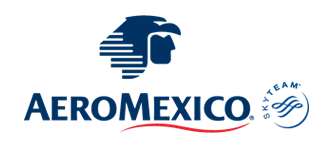 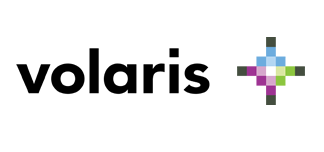 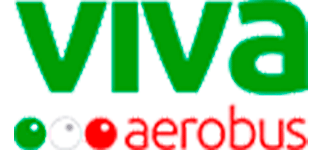 CATEGORíACPLTRIPLEDOBLESGLMNR3 Estrellas$ 10,389$ 10,479$ 11,089$ 13,149$ 7,1794 EstrellasNA$ 10,799$ 11,489$ 13,669$ 7,3795 EstrellasNA$ 13,199$ 14,129$ 18,619$ 8,699Impuestos Aéreos$ 1,599Aplican supl. temporada alta (navidad, fin de antilde;o, semana santa, verano)Aplican supl. temporada alta (navidad, fin de antilde;o, semana santa, verano)HOTELES PREVISTOS O SIMILARESHOTELES PREVISTOS O SIMILARESHOTELES PREVISTOS O SIMILARESHOTELES PREVISTOS O SIMILARESHOTELCIUDADTIPOPAíSHOTEL PARAíSO O SIMILARSAN CRISTóBAL3 ESTRELLASMéXICOHOTEL CANtilde;ADA INTERNACIONAL O SIMILARPALENQUE3 ESTRELLASMéXICOHOTEL PLAZA MAGNOLIAS O SIMILARSAN CRISTóBAL4 ESTRELLASMéXICOHOTEL MAYA TULIPANES O SIMILARPALENQUE4 ESTRELLASMéXICOHOTEL VILLA MERCEDES O SIMILARSAN CRISTóBAL5 ESTRELLASMéXICOHOTEL VILLA MERCEDES O SIMILARPALENQUE5 ESTRELLASMéXICOésta es la relación de los hoteles utilizados más frecuentemente en este circuito. Reflejada tan sólo a efectos indicativos, pudiendo ser el pasajero alojado en establecimientos similares o alternativosésta es la relación de los hoteles utilizados más frecuentemente en este circuito. Reflejada tan sólo a efectos indicativos, pudiendo ser el pasajero alojado en establecimientos similares o alternativosésta es la relación de los hoteles utilizados más frecuentemente en este circuito. Reflejada tan sólo a efectos indicativos, pudiendo ser el pasajero alojado en establecimientos similares o alternativosésta es la relación de los hoteles utilizados más frecuentemente en este circuito. Reflejada tan sólo a efectos indicativos, pudiendo ser el pasajero alojado en establecimientos similares o alternativos